May 18, 2023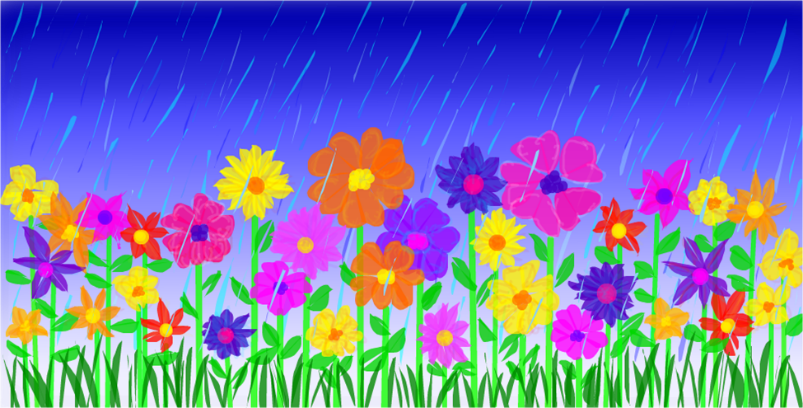 Dear Crusaders, May weather… It may be nice, it may be sunny, it may rain, it may snow! Please be sure to watch the temperature forecast and send your child with multiple layers as we really try to have fresh year, recess and phys ed on a daily basis.The registration process is going well. Students are re-enrolled in classes for next year, please update your parent portal for current addresses, phone numbers and emergency contacts.   Scholarship meetings took place this week. Next year’s bills should be out on Renweb next week. If you have any community service that has not been applied to your bill yet, please email them to Mrs. Beloin as soon as possible and we will credit your account. Thank you for all you do to help the school. Registration of $150 (per family) and a book fee of $250 (per child) is due by June 1.  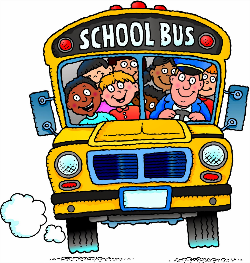 Next week there will be no afternoon buses on Thursday and no buses on Friday. The public schools have parent teacher conference, but we are in full session. It is a great opportunity to have a shadow day if you know anyone who is interested in the school. They should contact the front desk as soon as possible.As we are closing in towards the last 15 days of school, I encourage you to start looking around bedrooms and your house for school supplies, books, borrowed clothing, and uniforms that you’ve outgrown, to return them to school. Please anticipate any after school charges that you’ll accumulate in the next three weeks to settle your bill on time.  If you can send in the next 13 days ahead, we’ll apply it to your account.  Unfortunately, this week, the school and church were violated with vandalism, theft, and graffiti. If you hear anything about it, please report your information to Father Curtis at the rectory at 802-525-3711. The police report has been written and documented.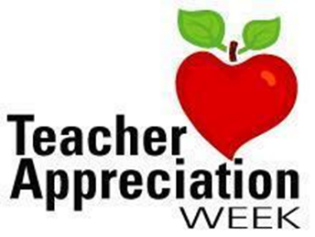 Teacher appreciation days were during the Terra Nova testing when the stomach bug hit our school!! My apologies for not realizing it was that week. Father Curtis and I would like to make a big bold statement of tremendous gratitude to our staff at Saint Paul’s Catholic School. Without them, we wouldn’t be here. ---They greet your children every day with warm tenderness, smiles, and high-fives; they feed them, they clothe them, they nourish their spirits and they are their families away from home. But most of all they educate your child. We thank you for sending them here and I thank all of them for accepting this mission. If you can take a moment to thank your teacher in any unique way, it’s special to them. You don’t need a particular day to say thank you.Dates May 22- Yoga hereMay 24 – Siskins hereMay 26 – School Mass 8:30May 29 – Closed for Memorial DayJune 1 Beach day. All families are encouraged to join us at Crystal Lake from 10 AM to 2 PM. We will watch the weather. The rain date will be June 6.June 2 – LAST School Mass 8:30June 2 – 9:30 Grades 3/ 4 Trip with the Memphremagog Watershed Association.  Fingerprinted Drivers/chaperones needed.  June 2 – LAST DAY of School uniformsJune 8- Our last Northwoods trip has been moved from June 1 to June 8. Please make a note of it.  RSVP to the front office, since they will be providing pizza and salad.  June 9- Last day of school. It will be a half-day. Dismissal is at 11:30.August 28- FIRST DAY OF SCHOOL- See enclosed school calendar for the 2023-2024 School year.  